FEE BID TENDER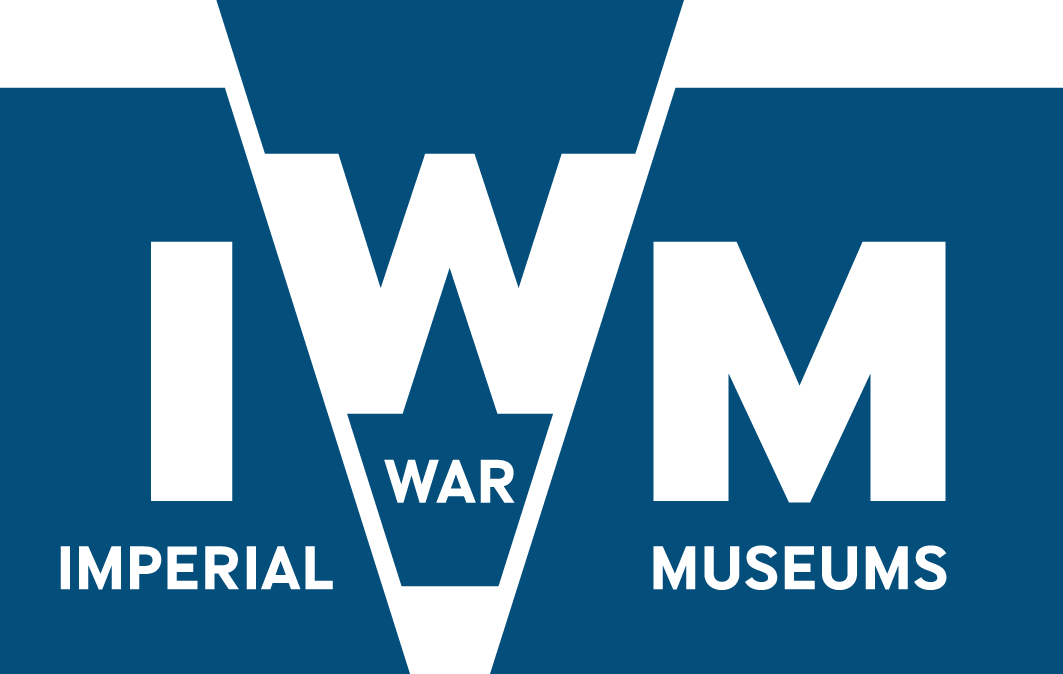 To: 		The Trustees of Imperial War Museums		Lambeth Road		London		SE1 6HZDear Sirs,Tender –   (Contract No: IWM/TIWML/1930)I/We having read the tender documentation issued in relation to the above tender, do hereby confirm that the fee for the delivery of the Services is:Lot 2 – Holocaust Gallery Fee (written): Fee (numerical): All Fees are exclusive of VAT.I/We undertake in the event of your acceptance to execute with you a Contract upon the terms and conditions of contract as included within IWM’s tender documentation.I/We understand that IWM does not bind itself to accept the lowest or any tender and that neither he, not his professional advisors, are responsible for paying the tendering costs incurred by the lowest of any tenderer.I/We agree that this Tender remain open for consideration by IWM until 31 May 2018.Sign:				............................................................................................Name:				............................................................................................Date: 				............................................................................................In the capacity of: 		............................................................................................Name of Company: 		............................................................................................